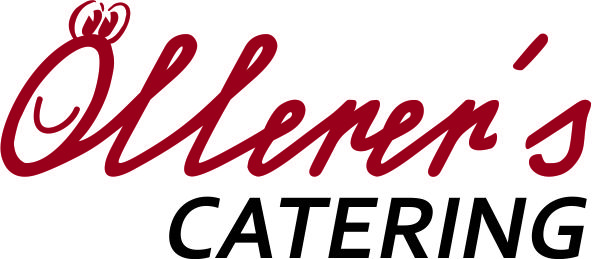 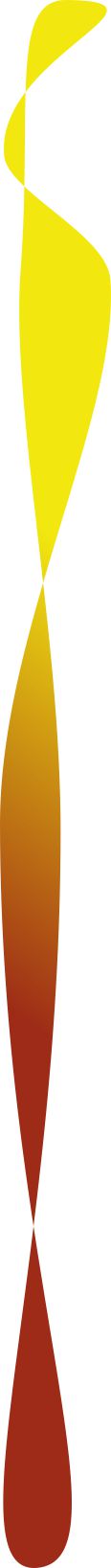 Speiseplan - KW 43Montag,19. Oktober 2020             Rindersuppe mit Bröselknödel (A-C-G-L) kcal 140 Gebratener Leberkäse mit Kohlrabi und Kartoffelschmarrn  (A-G-L) kcal 320Obst            Dienstag, 20. Oktober 2020Hühnersuppe mit Nudeln (A-C-L) kcal 130  Farfalle mit Pesto und ger. Käse  (A-G-L) kcal 270SchokomuffinMittwoch, 21.Oktober  2020 Gemüsesuppe mit Frittaten  (A-C-G-L) kcal 140 Hühnerschnitzel in Cornflakes mit Petersilerdäpfeln  (A-C-G-L) kcal 290ObstDonnerstag, 22.Oktober 2020  Rindersuppe mit Teigringen (A-L) kcal 130Fleischlasagne mit Eisbergsalat (A-C-G-L) kcal 280EisFreitag,  23.Oktober 2020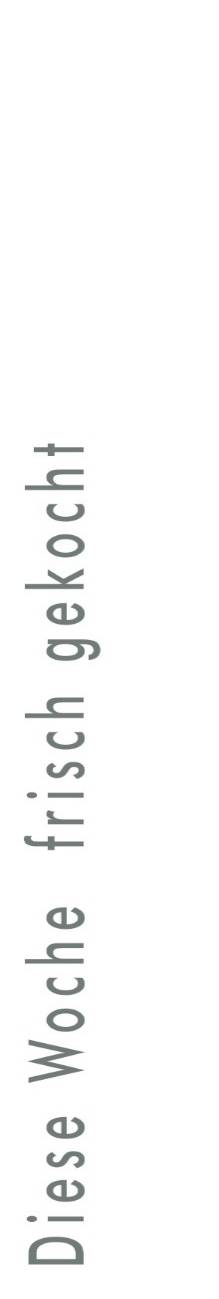 Kürbiscremesuppe mit Kräutercroutons (A-G-L) kcal 140 Apfelstrudel mit Vanillecreme (A-C-G-L) kcal 290 Obst           0660/4974327Oellerer.catering@gmail.com                                                                                      Änderungen vorbehaltenAllergeninformation Codex – siehe Aushang WKO